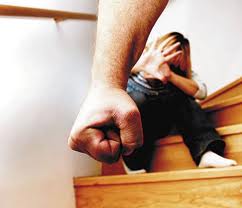                     ΠΕΡΙΕΧΟΜΕΝΑΠεριγραφή της βίας.Ανάλυση των παρακάτω μορφών βίας.Βία στα γήπεδα.Βία κατά των γυναικώνΒία κατά των παιδιών.Σεξουαλική εκμετάλλευση των παιδιών.Παιδική εργασία.Βία κατά των ζώων. Τρόποι αντιμετώπισης γενικά για την βία που αντιμετωπίζουμε. 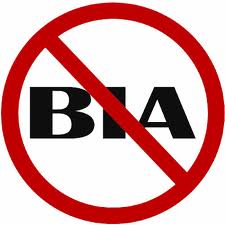 Η παρακάτω ερευνητική εργασία πραγματοποιήθηκε από τους μαθητές :Δρακούδης ΣτράτοςΕυθυμιάδης ΔημήτρηςΖαμπούρη ΧρύσαΖέφη ΛούλαΚουλούρης ΔημήτρηςΜαλλικοπούλου ΚικήΜηκέ ΕύηΜουζενίδου ΜαρίαΜπογά ΚατερίναΜπράτζος ΦώτηςΠαπαδοπούλου ΆνναΠέτρου ΣτέλλαΣαμπανάι ΣόνιαΣουγιουλτζή ΕύαΤούμπου ΛίναΧατζηαναγνώστου ΘόδωροςΣταματίου ΓεωργίαΤην επίβλεψη της παρακάτω εργασίας πραγματοποίησαν οι :Βλόστος ΚώσταςΜουντζέλης Χαρίλαος                    ΠΡΟΛΟΓΟΣ  Στην κοινωνία γύρω μας υπάρχει βία που δημιουργεί πολλαπλά προβλήματα.Θα ερευνήσουμε τις μορφές της,από πού πηγάζει και τους τρόπους αντιμετώπισης της.ΟΡΙΣΜΟΣ  Βία είναι η εμπρόθετη χρήση φυσικής δύναμης ή εξουσίας, επαπειλούμενη ή πραγματική,εναντίον ενός άλλου προσώπου, του ίδιου του εαυτού μας ή μιας ομάδας ανθρώπων,η οποία έχει ως αποτέλεσμα την επέλευση ή την αυξημένη πιθανότητα επέλευσης,τραυματισμού,θανάτου,ψυχολογικής βλάβης, στρεβλής ανάπτυξης ή αποστέρησης.ΣΩΜΑΤΙΚΗ ΚΑΚΟΠΟΙΗΣΗ ΤΩΝ ΠΑΙΔΙΩΝ  Σύμφωνα με εκτιμήσεις του Π.Ο.Υ.(W.H.O. 1999),υπολογίζεται ότι 1 στα 5.000 έως 1 στα 10.000 παιδιά ηλικίας κάτω των 5 ετών πεθαίνει κάθε χρόνο λόγω σωματικής κακοποίησης.  Ο Π.Ο.Υ.εκτιμά (W.H.O.1999) ότι 40.000.000 παιδιά στον κόσμο γίνονται θύματα βίας.(Krug et al.,2001)                     ΒΙΑ ΣΤΑ ΓΗΠΕΔΑ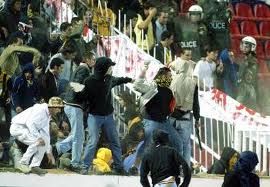 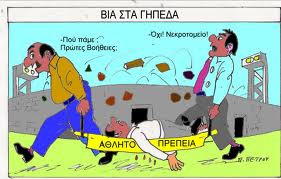 Οι νέοι επηρεάζονται από τους ενήλικες,μιμούνται τους ενήλικες,τους θεωρούν ως κάποιο πρότυπο.Ο πρόεδρος του αθλητικού συλλόγου,οι προπονητές,θεωρούνται καλά πρότυπα. Όταν τα πρότυπα διαμαρτύρονται,προκαλούν καυγάδες.Ένας αριθμός των νέων θα ακολουθήσει την ίδια συμπεριφορά. Μετατίθεται η ευθύνη για τη βία στους νέους.Κανένας δεν βλέπει ότι είναι οι ενήλικες που το κάνουν αυτό.  Η επιθετικότητα ‘περνά’. Ο άνθρωπος με αρχές την ήσυχη και ευγενική συμπεριφορά δεν ‘περνά’. Έχουν αλλάξει τα πρότυπα μας.Τα πρότυπα είναι οι επίσημοι,αυτοί που βγαίνουν στη τηλεόραση,οι μάγκες.Τα μέσα μαζικής ενημέρωσης παρουσιάζουν συνεχώς το αρνητικό μέρος της κοινωνίας,τους ανθρώπους που σκοτώνουν,που χτυπούν,που βρίζουν. Δεν βλέπουμε τα καλά πρότυπα λες και δεν υπάρχουν.  Η βία αναφέρεται στις πράξεις της επιθετικότητας και της κατάχρησης που προκαλεί,μέρος του φαινόμενου αυτού ίσως με την πιο ξεκάθαρη μορφή του είναι η βία στα αθλητικά γήπεδα.Το γήπεδο ίσως τελικά είναι ο πιο πρόσφορος χώρος για εκδήλωση παραβατικής συμπεριφοράς .Βία υπάρχει στα γήπεδα των περισσότερων χωρών του κόσμου,δεν είναι  ΄΄προνόμιο΄΄ μόνο των ελληνικών γηπέδων.  Οι λόγοι που οδηγούν στην εξέγερση της βίας στα γήπεδα εντοπίζονται α)στην μαζικότητα χιλιάδων θεατών που παρακολουθούν ένα ποδοσφαιρικό αγώνα αλλά και την μονάδα που κρύβεται πίσω από το σύνολο(πολλές φορές σε ένα ποδοσφαιρικό αγώνα με χιλιάδες κόσμο στις κερκίδες παρατηρούνται άνθρωποι να ΄΄εκμεταλλεύονται΄΄την ανωνυμία του πλήθους και να προβαίνουν σε ενέργειες τις οποίες ούτε κατά διάνοια τολμούν να πράξουν εκτός γηπέδων).β) οι ψυχολογικές φορτίσεις,όπως και η ατμόσφαιρα του γηπέδου λειτουργούν ΄΄χαλαρωτικά΄΄ ως προς τις ηθικές αντιστάσεις.γ)Ο υπέρμετρος φανατισμός και η μεθοδευμένη ΄΄πνευματική τύφλωση΄΄ από την παιδική ηλικία που δυστυχώς καλλιεργείται και εμπεδώνεται στον αθλητισμό με αρνητικά συνεπακόλουθα(στο παγκόσμιο αθλητικό στερέωμα συναντούμε φανατισμό σε επίπεδο πολιτικό.θρησκευτικό,ρατσιστικό,εθνικό, κοινωνικό κλπ).δ)εκτόνωση της συσσωρευμένης κοινωνικής καταπίεσης και έκφρασης της αγωνίας των κοινωνικών αδιεξόδων και της κοινωνικής απογοήτευσης κυρίως λόγω των κοινωνικών ανισοτήτων και στην αναπόφευκτη δημιουργία κάθε είδους συμπλεγμάτων που πηγάζουν εξ αυτών.ε)Μεγάλο ρόλο διαδραματίζει η συνεχής υποβάθμιση του βιοτικού επιπέδου και ζ)η δίχως τέλος υποτίμηση και απαξίωση της ανθρώπινης προσωπικότητας και αξιοπρέπειας.Ίσως οι αφορμές να ποικίλλουν,αλλά τα αίτια είναι λίγο πολύ τα ίδια.  Η βία σε όλες τις μορφές της(σωματική,λεκτική,ψυχολογική κλπ)απ’όπου κι αν προέρχεται,εξυπηρετεί πάντα κάποιο σκοπό και χρησιμοποιείται για πολλούς λόγους, ομοίως και η βία στα γήπεδα είναι εκμεταλλεύσιμη και μπορεί να αποδειχθεί χρήσιμη και ευνοϊκή για κάποιους,κάτω από ορισμένες συγκυρίες.       ΝΟΜΟΙ ΓΙΑ ΤΗ ΒΙΑ ΣΤΗΝ ΟΙΚΟΓΕΝΕΙΑ΄΄Οποιαδήποτε παράνομη πράξη,παράλειψη ή συμπεριφορά με την οποία προκαλείται άμεσα σωματική,σεξουαλική ή ψυχική βλάβη σε οποιοδήποτε μέλος της οικογένειας από άλλο μέλος της οικογένειας από άλλο μέλος της οικογένειας και περιλαμβάνει και τη βία που ασκείται με σκοπό την επίτευξη σεξουαλικής επαφής χωρίς την συγκατάθεση του θύματος,καθώς επίσης και τον περιορισμό της ελευθερίας του.΄΄ Επίσης οποιαδήποτε πράξη ή συμπεριφορά η οποία συνιστά βία και διαπράττεται στην παρουσία ανηλίκου,θεωρείται αδίκημα με βάση τον πιο πάνω νόμο.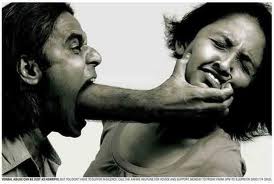                ΕΝΔΟΟΙΚΟΓΕΝΕΙΑΚΗ ΒΙΑ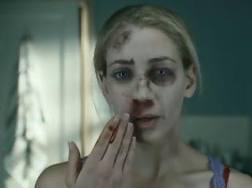 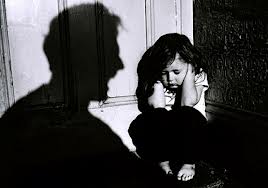   Η βία δεν έχει κουλτούρα,μόρφωση και χρώμα.Ο καθένας μπορεί να υποστεί, κάποια στιγμή στη ζωή του,μια μορφή βίας.Ιδιαίτερα οι γυναίκες και τα παιδιά καλούνται να αντιμετωπίσουν αυτή τη μάστιγα,πολλές φορές μέσα στο ίδιο τους το σπίτι. Ταπείνωση,λύπη,ντροπή,απόγνωση είναι κάποια από τα συναισθήματα που νιώθουν οι γυναίκες-θύματα ενδοοικογενειακής βίας.Η καθημερινότητά τους είναι γεμάτη από τρόμο και κάθε ελπίδα σωτηρίας ξεθωριάζει μέρα με τη μέρα.Μέσα στους τοίχους ενός σπιτιού,παίζονται ανθρώπινες τραγωδίες με θύματα-πρωταγωνιστές,πολλές φορές,μικρά παιδιά.Οι συνέπειες είναι καταστροφικές.  Στις ΄΄υποανάπτυκτες΄΄χώρες,γυναίκες λιθοβολούνται,βιάζονται,δολοφονούνται και ζουν στο σκοτάδι κυριολεκτικά και μεταφορικά.Ωστόσο,και στις χώρες της Δύσης,τα στατιστικά είναι αποκαρδιωτικά.Στη Βρετανία,κάθε 3 μέρες δολοφονείται μία γυναίκα.Στη Σουηδία,κάθε 10 μέρες μία γυναίκα κακοποιείται μέχρι θανάτου από τον σύζυγο ή σύντροφό της.Στην Ελβετία,το 20% των γυναικών έχει κακοποιηθεί σωματικά.Στην Ισπανία,μία γυναίκα δολοφονείται κάθε 4 μέρες,περίπου 100 τον χρόνο!Το 1/3 από τις γυναίκες που βρίσκουν θάνατο,μαζαιρώνεται,το 1/3 φονεύεται με πυροβόλο όπλο,το 20%στραγγαλίζεται και το 10%ξυλοκοπείται μέχρι θανάτου. Ακολουθεί μια προσωπική μαρτυρία από θύμα ενδοοικογενειακής  βίας.Καλησπέρα σε όλους..   Λυπάμαι που είμαι στη δυσάρεστη θέση να νιώθω την ανάγκη να καταθέτω την προσωπική μου εμπειρία πάνω σε ένα τόσο άσχημο και φρικτό βίωμα,αλλά νομίζω πως έχω φτάσει στα όριά μου-ίσως και στο τέλος μου,το περιμένω πλέον με ανυπομονησία.  Είμαι 21 ετών και πάντα οι γονείς μου στην οικογένεια είχαν προβλήματα στη σχέση τους.Από μικρή τους θυμάμαι να τσακώνονται,να λογομαχούν κλπ.Αλήθεια σας λέω όμως,τα είδα όλα όταν ένα πρωινό άκουγα τις φωνές τους να τσακώνονται και σηκώθηκα για να τους χωρίσω και τότε..βλέπω τον ίδιο μου τον πατέρα να χτυπάει με απίστευτο μίσος και μανία την μαμά μου.Σας ορκίζομαι στη ζωή μου,δεν εύχομαι σε κανέναν να ζήσει ποτέ αντίστοιχη κατάσταση.Είναι φρικτό θέαμα.Ήθελα να κάνω εμετό.Αφού σκούπισα τα αίματα από το πρόσωπο της μαμάς μου,πήγα έξω που καθόταν ο πατέρας μου στο μπαλκόνι και του είπα επί λέξει:΄΄Δεν έχω δικαίωμα να στο ζητήσω, αφού το σπίτι δεν είναι δικό μου,(είναι του αδερφού μου-γονική παροχή από τη μητέρα μου),αλλά αν έχεις έστω και λίγη τσίπα επάνω σου,πάρε τη σύνταξή σου και φύγε από το σπίτι’’. Για να μην θεωρηθεί ότι σας λέω την μισή αλήθεια,τον έβρισα με πολύ βαριές κουβέντες(τις οποίες δεν έχω μετανιώσει στο ελάχιστο).Η μητέρα μου τελικά έπρεπε να πάει στο νοσοκομείο-τη είχε σπάσει η μύτη.Ένα δευτερόλεπτο πριν ο πατέρας μου χτυπήσει την μητέρα μου,ήταν που λέει η μαμά μου σε μένα(που τους έλεγα να ηρεμήσουν):’’Μα,Μαριλίτα,και πριν με χτύπαγε στο κεφάλι’’. Και όταν το άκουσε αυτό ο πατέρας μου την χτύπησε πιο δυνατά-και μπροστά μου.  Μην τα πολυλογώ,ο πατέρας μου έφυγε από το σπίτι.Τις πρώτες 2-3μέρες η μητέρα μου θυμάμαι που έλεγε ότι ΄΄ναι,φοβάμαι μήπως ξαναγυρίσει..’’.Ένιωσα όμως τον ουρανό να πέφτει στο κεφάλι μου όταν μετά από 6μήνες περίπου μου δήλωσε ότι εγώ της έκλεισα το σπίτι.Ότι εγώ φταίω που δεν είναι μαζί η μητέρα μου και ο πατέρας μου.Εν τω μεταξύ,τα ίδια μου καταλογίζει και ο αδερφός μου-ο οποίος δεν ήταν παρών στο γεγονός του ξυλοδαρμού.  Εν πάση ειλικρίνια,θέλω να μου πείτε τη γνώμη σας:Φταίω ναι ή όχι;Μην μου απαντήσετε αρνητικά μόνο και μόνο για να νιώθω καλά με τον εαυτό μου.Εγώ καλά νιώθω με τον εαυτό μου-αλήθεια σας λέω δεν έχω καθόλου τύψεις μέσα μου.Αντιθέτως πιστεύω ότι μου χρωστάνε,δεν τους χρωστάω.Και έχω υποσχεθεί στον εαυτό μου πως όσες συγνώμες και να μου ζητήσει ο πατέρας μου(που δεν υπάρχει περίπτωση να το κάνει-αλλά λέμε τώρα)και να τον βλέπω να πεθαίνει δεν θα γυρίσω να τον κοιτάξω καν.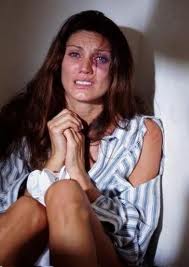 ΤΑ ΠΑΙΔΙΑ ΩΣ ΘΥΜΑΤΑ ΨΥΧΟΛΟΓΙΚΗΣ ΒΙΑΣΚαβγάδες μεταξύ των γονιών:Όταν ένα παιδί ζει σε ένα ήσυχο περιβάλλον και εισπράττει καθημερινά την αγάπη και το σεβασμό του ενός γονιού προς τον άλλον,νιώθει συναισθηματική ασφάλεια.Αντίθετα,αν η καθημερινότητά του χαρακτηρίζεται από καβγάδες,εντάσεις,διαφωνίες και έντονα ξεσπάσματα θυμού μεταξύ των γονιών,ο κόσμος του καταρρέει.Το πιο σημαντικό όμως είναι ότι το παιδί,ζώντας με καβγάδες,χάνει την εμπιστοσύνη του προς τους γονείς του,άρα δυσκολεύεται να στηριχτεί πάνω τους και έτσι καλλιεργείται η έλλειψη αυτοπεποίθησης.Ας μην ξεχνάμε,πως τα παιδιά παρατηρούν τον κόσμο και τον μιμούνται.Υποτίμηση και γελιοποίηση:Πολλοί γονείς,έχουν αντικαταστήσει το ξύλο με τις υστερικές φωνές και ουρλιαχτά,που έχουν σοβαρές επιδράσεις στον ψυχικό κόσμο των παιδιών.Μελέτες έχουν δείξει ότι τα άγρια ξεσπάσματα θυμού,τα μειωτικά σχόλια,η γελοιοποίηση λεκτική εχθρότητα,έστω και σε μέτριο βαθμό μέσα στο σπίτι διαταράσσουν τον ύπνο των παιδιών,το οποίο επιφέρει κούραση και άλλα προβλήματα,όπως κακή διάθεση,μειωμένες σχολικές επιδόσεις και έλλειψη ενέργειας.Η λεκτική βία μπορεί να είναι εξαιρετικά επώδυνη,με μακροχρόνιες ψυχολογικές επιπτώσεις και δυστυχώς τα συναισθηματικά τραύματα επουλώνονται πιο δύσκολα από τις ουλές τις σωματικής βίας.Αμέλεια και έλλειψη φροντίδας:Δυστυχώς,υπάρχουν παραδείγματα γονέων που αμελούν τις καθημερινές ανάγκες των παιδιών τους,όπως τη διατροφή,την εκπαίδευση,την ιατρική παρακολούθηση,τις επιθυμίες τους.Όταν οι γονείς δεν έχουν αρκετό χρόνο να αφιερώσουν στα παιδιά τους,αυτά μπορεί να αισθανθούν ΄΄μόνα΄΄να αντιμετωπίσουν τα ερωτήματα και τα καθημερινά προβλήματα που προκύπτουν.Αν το παιδί βρεθεί χωρίς στήριξη,τότε τα μικρά προβλήματα μπορεί να γίνουν μεγάλα,ειδικά στην εφηβεία,οπότε οι ανησυχίες και οι πιέσεις είναι αυξημένες.ΚΑΙ ΟΙ ΑΝΤΡΕΣ ΘΥΜΑΤΑ…  Η ανέχεια,η ανεργία και η ανασφάλεια φέρνουν την Ελλάδα στην πρώτη θέση μεταξύ 8 ευρωπαϊκών χωρών,ως προς τη σωματική και την ψυχολογική βία που ασκείται μεταξύ των ζευγαριών.Τα στοιχεία αυτά προκύπτουν από έρευνα που πραγματοποιήθηκε σε πολίτες της Ισπανίας,της Ουγγαρίας,του Βελγίου,του Ηνωμένου Βασιλείου,της Σουηδίας,της Πορτογαλίας και της Ελλάδας.Σύμφωνα με την έρευνα,που στη χώρα μας πραγματοποίησε η Εταιρεία Ερευνών και Επικοινωνίας MARC,τα ποσοστά τόσο της σωματικής όσο και της ψυχολογικής ενδοοικογενειακής βίας στην Ελλάδα εμφανίζονται αυξημένα σε σύγκριση με παλαιότερα στοιχεία και σε σχέση με τα αντίστοιχα τελευταία στοιχεία των άλλων ευρωπαϊκών χωρών.  Συγκεκριμένα,το 72% των ανδρών και το 70% των γυναικών δήλωσαν ότι σε διάστημα ενός έτους υπέστησαν ψυχολογική κακοποίηση τουλάχιστον μία φορά και το 32% και 23% σωματική επίθεση.Η κατάσταση φαίνεται ότι επηρεάζεται από την κρίση.Στους θύτες περιλαμβάνονται άτομα όλων των μορφωτικών και οικονομικών επιπέδων.Σύμφωνα με τους ερευνητές,οι Έλληνες έχουν υψηλότερα ποσοστά στην ελαφρά σωματική επίθεση,στην οποία εντάσσεται το να τραβήξει κάποιος απότομα το χέρι του συντρόφου του,να τον σπρώξει,να του πετάξει κάτι ή να τον χαστουκίσει.  Ενδιαφέρον,πάντως,παρουσιάζουν τα στοιχεία που δείχνουν ότι στην Ελλάδα,όπως επίσης στην Ουγγαρία,στο Βέλγιο και την Ισπανία,τα θύματα της ψυχολογικής κακοποίησης είναι στην πλειονότητά τους άνδρες.Το γεγονός αυτό εξηγείται από τους ειδικούς και αποδίδεται στην κρίση.Η ανεργία ακυρώνει στην πράξη τον παραδοσιακό ρόλο των αντρών στην οικογένεια και συνεπάγεται υποτιμητικά σχόλια (όπως πχ,άχρηστος,ανίκανος) και επιθέσεις ή εκβιασμούς με ψυχολογικό υπόβαθρο.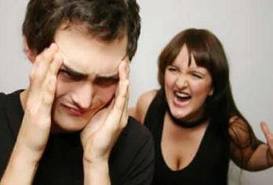 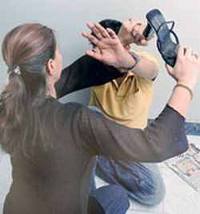                 ΒΙΑ ΚΑΤΑ ΤΩΝ ΠΑΙΔΙΩΝΕίναι αδύνατο να μετρηθεί το πραγματικό μέγεθος της βίας κατά των παιδιών σε παγκόσμιο επίπεδο.Δεν υπάρχουν αξιόπιστα στοιχεία όσον αφορά τον ακριβή αριθμό των θυμάτων,επειδή μεγάλο μέρος των περιστατικών βίας γίνεται εν κρυπτό και δεν καταγγέλλεται.Υπολογίζεται παρόλα αυτά,ότι περίπου 500 εκατομμύρια μέχρι και 1,5 δισεκατομμύριο παιδία πέφτουν θύματα βίας κάθε χρόνο.Επίσης εκτιμάται ότι κάθε χρόνο τουλάχιστον 275 εκατομμύρια παιδιά σ’ όλο τον κόσμο,βιώνουν τη βία μέσα στα ίδια τους τα σπίτια.                        ΠΑΙΔΙΚΗ ΕΡΓΑΣΙΑΈχει υπολογιστεί ότι 158 εκατομμύρια παιδιά,ηλικίας 5-14 ετών,είναι αναγκασμένα να εργάζονται,(στοιχεία 2006)Περισσότερο από το ένα τρίτο των παιδιών στην υποσαχάρια Αφρική εργάζονται.Για την πληρέστερη κατανόηση της παιδικής εργασίας,εκπονήθηκε από τη Διεθνή Οργάνωση Εργασίας,την Παγκόσμιο Τράπεζα και τη UNICEF,ένα κοινό πρόγραμμα για τη μελέτη συγκρίσιμων στοιχείων από διάφορες χώρες σχετικών με την παιδική εργασία.Παρατηρήθηκε μια μείωση της συμμετοχής των παιδιών στην οικονομική δραστηριότητα στις περισσότερες χώρες, συμπεριλαμβανομένων μεγάλων όπως η Βραζιλία,η Ινδία και το Μεξικό.Αλλά σε διάφορες άλλες χώρες,η τάση είναι σταθερή ή ο αριθμός των παιδιών που εργάζονται έχει αυξηθεί.ΣΕΞΟΥΑΛΙΚΗ ΕΚΜΕΤΑΛΛΕΥΣΗ ΚΑΙ ΣΕΞΟΥΑΛΙΚΗ ΚΑΚΟΠΟΙΗΣΗ ΠΑΙΔΙΩΝ  Οι ακριβείς στατιστικές σχετικά με τη σεξουαλική εκμετάλλευση και τη σεξουαλική κακοποίηση των παιδιών είναι λίγες,δεδομένου ότι αυτά τα εγκλήματα είναι συχνά συγκαλυμμένα,μυστικά και προκαλούν έντονα συναισθήματα ντροπής,που αποτρέπουν τα παιδιά και τους ενήλικες να ζητούν βοήθεια και να τα καταγγέλλουν.  Αν και οι σχετικές στατιστικές δεν είναι ακριβείς και πρέπει να αντιμετωπίζονται με σύνεση,υπολογίζεται ότι 150 εκατομμύρια και 73 εκατομμύρια αγόρια κάτω των 18 ετών έχουν υποστεί αναγκαστική σεξουαλική επαφή ή άλλες μορφές σεξουαλικής βίας και εκμετάλλευσης,που περιλαμβάνουν και τη φυσική επαφή 2000,υπολογίστηκε ότι 1,8 εκατομμύρια παιδιά χρησιμοποιούνταν σεξουαλικά στην πορνεία και την πορνογραφία,ενώ περίπου 1 εκατομμύριο νέα παιδία-θύματα θεωρείται ότι αναγκάζονται να εκπορνεύονται κάθε χρόνο.  Μολονότι η πλειονότητα των παιδιών-θυμάτων σεξουαλικής εκμετάλλευσης και κακοποίησης είναι κορίτσια,σε παγκόσμιο επίπεδο,τόσο κορίτσια όσο και αγόρια όλων των ηλικιών και από κάθε κοινωνική τάξη πέφτουν θύματα σεξουαλικής εκμετάλλευσης και κακοποίησης.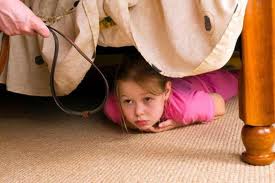 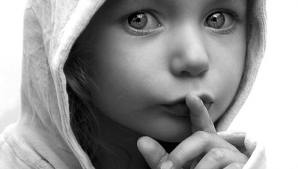               ΤΟ ΠΡΟΦΙΛ ΤΟΥ ΔΡΑΣΤΗ   Παλαιότερα,συνηθίζαμε να συνδέουμε την άσκηση βίας με άνδρες,που προέρχονται από χαμηλά κοινωνικά στρώματα ή είναι ελάχιστα μορφωμένοι.Όμως δεν είναι έτσι.  Σύμφωνα με την Έκθεση του Συμβουλίου της Ευρώπης (2004-2009),αναφέρεται ότι το φαινόμενο της ενδοοικογενειακής βίας μοιάζει να πολλαπλασιάζεται,όσο μεγαλύτερα είναι τα εισοδήματα και το μορφωτικό επίπεδο.  Στην Ολλανδία,σχεδόν οι μισοί από όλους τους δράστες βίαιων πράξεων κατά των γυναικών είναι κάτοχοι πανεπιστημιακού πτυχίου.Στη Γαλλία,οι δράστες είναι στελέχη μεγάλων επιχειρήσεων,αξιωματικοί της αστυνομίας ή του στρατού,μεγαλογιατροί,κλπ.Στην Ελλάδα,οι δράστες έχουν όλα τα πιο πάνω χαρακτηριστικά και επιπλέον,προστίθονται οι..ιερωμένοι.  Στις μέρες μας,΄΄ οι άνδρες που κακοποιούν σωματικά τις συντρόφους τους είναι οξύθυμοι,καχύποπτοι και στερούνται δεξιοτήτων για τη διαχείριση και τον έλεγχο του θυμού τους.Μπορεί να μην εκδηλώνουν βίαιη συμπεριφορά σε άλλες πλευρές της ζωής τους.Ερευνητικά δεδομένα πιστοποιούν ότι,στην πλειάδα των περιπτώσεων,τα άτομα αυτά έχουν υπάρξει μάρτυρες ενδοοικογενειακής κακοποίησης στην παιδική τους ηλικία’’. Συχνά,ο άντρας-θύτης,λόγω χαμηλής αυτοεκτίμησης,χρησιμοποιεί τη σωματική βία,ως εργαλείο για την επίδειξη της δύναμής του και πολλές φορές δεν παραδέχεται τις πράξεις του.                      ΣΧΟΛΙΚΗ ΒΙΑ  Η σχολική βία εμφανίζεται κυρίως,με τη μορφή του σχολικού εκφοβισμού (bullying), ο οποίος περιλαμβάνει τη λεκτική,τη σωματική,την ψυχολογική,τη σεξουαλική παρενόχληση,καθώς και το βανδαλισμό.Αποτελεί εσκεμμένη πράξη,που αποσκοπεί στην πρόκληση σωματικού ή ψυχικού πόνου και στην υποταγή του θύματος.Ο εκφοβισμός είναι σύνθετο φαινόμενο και μπορεί να αναφέρεται σε σωματική (σπρωξίματα,κλωτσιές,μπουνιές),συναισθηματική λεκτική επίθεση (κοροϊδία, βρισιές ,σαρκασμό,χειρονομίες,συκοφαντίες,γελοιοποίηση,απειλές),σεξουαλικο (ανεπιθύμητο άγγιγμα,προσβλητικά μηνύματα,λεκτική παρενόχληση) και ηλεκτρονικό εκφοβισμό(κακόβουλα sms,κλήσεις,e-mail,chat με απειλητικό περιεχόμενο).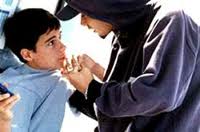 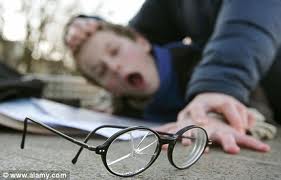        ΑΣΤΥΝΟΜΙΚΗ-ΣΤΡΑΤΙΩΤΙΚΗ ΒΙΑ  Οι αστυνομικοί είναι υπεύθυνοι για την προστασία της δημόσιας ασφάλειας και της έννομης τάξης.Ωστόσο,έχουν επίσης την ευθύνη να διασφαλίζουν ότι όλοι όσοι βρίσκονται στις επικράτειές τους μπορούν να απολαμβάνουν το δικαίωμα στην ειρηνική συνάθροιση.  Οι κυβερνήσεις πρέπει να εξηγήσουν με απλά λόγια και να επαναλάβουν ότι οι αστυνομικοί επιτρέπεται να χρησιμοποιούν βία μόνο όταν είναι απολύτως απαραίτητο.Πρέπει να εκδώσουν αυστηρές οδηγίες για τη χρήση των δυνητικά θανατηφόρων συσκευών ελέγχου του πλήθους,όπως είναι το σπρέι πιπεριού και τα δακρυγόνα,οι αντλίες πίεσης και οι λαστιχένιες σφαίρες.  Σύμφωνα με τη Διεθνή Αμνηστία,υπάρχουν αρκετοί λόγοι για τους οποίους πρέπει μια διαδήλωση να αστυνομέυεται.Ένας σημαντικός λόγος είναι ότι πρέπει να διευκολύνεται η ειρηνική δημόσια συνάθροιση και να προστατεύεται από βίαια άτομα ή ομάδες.Επίσης,θα πρέπει να φροντίζουν να ελαχιστοποιούν τις φθορές,να διαφυλάσσουν,να σέβονται και να προστατεύουν την ζωή των ανθρώπων που δεν εμπλέκονται στην διαδήλωση.  Την ίδια στιγμή,όμως,θα πρέπει να χρησιμοποιούν κατάλληλο εξοπλισμό,που δεν είναι σε θέση να προκαλέσει σοβαρούς τραυματισμούς ή θανάτους,με φειδώ και σκέψη.Δεν θα πρέπει,δηλαδή,να γίνεται χρήση όπλων ή χημικών ουσιών εναντίον ανθρώπων που δεν αποτελούν απειλή ή δεν είναι επιθετικοί.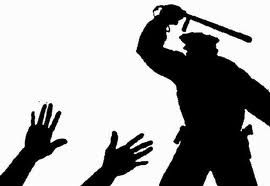                         ΡΑΤΣΙΣΜΟΣ  Ρατσισμός είναι να θεωρούμε κάποιους ανθρώπους ως κατώτερους ή ακόμη και άξιους περιφρόνησης,λόγω της φυλετικής ή εθνικής τους καταγωγής.Είναι μια συμπεριφορά που παρουσιάζουν οι κοινωνίες και είναι ένα διαχρονικό φαινόμενο. Ρατσισμός σημαίνει καχυποψία ακόμα και περιφρόνηση απέναντι στα άτομα που έχουν διαφορετικά φυσικά και πολιτιστικά χαρακτηριστικά από ότι οι άλλοι άνθρωποι.Η λέξη αυτή χρησιμοποιείται για να περιγράψει τις πράξεις μιας ομάδας ανθρώπων εναντίον μιας άλλης ομάδας.Σήμερα βρισκόμαστε στον 21ο αιώνα και παρόλο του ότι έχει προχωρήσει ο πολιτισμός εξακολουθούν να υπάρχουν πολλές διακρίσεις μεταξύ των ανθρώπων:από διαφορετικές φυλές,εκμετάλλευση ξένων ανθρώπων,που έχουν διαφορετική θρησκεία,που είναι ναρκομανείς,αποφυλακισμένοι και που έχουν διάφορες ασθένειες πχ AIDS,αποκλεισμός γυναικών από ορισμένα επαγγέλματα.Όλοι οι άνθρωποι είναι ίδιοι μεταξύ τους ανεξάρτητα από το χρώμα,την φυλή,τον πολιτισμό στον οποίο μεγάλωσαν.Όλοι μέσα τους έχουν συναισθήματα και την ικανότητα να αγαπούν τους άλλους.Αν προσπαθήσουν σίγουρα θα καταλάβουν πώς όλοι είμαστε ίδιοι και πρέπει να είμαστε ενωμένοι.Για να γίνει όμως αυτό πρέπει να γίνουν προσπάθειες από όλους.  Να φέρεστε στους άλλους όπως θα σας άρεσε να σας φέρονται,άσχετα με την εμφάνιση και τον πολιτισμό τους.Να μην τους κρίνετε πριν τους γνωρίσετε μόνο και μόνο από την εμφάνισή τους.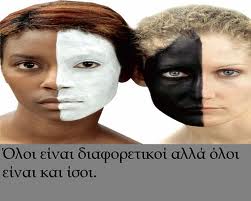                   ΒΙΑ ΚΑΤΑ ΤΩΝ ΖΩΩΝ  Οι δράστες βίαιων πράξεων ενάντια στα ζώα είναι κυρίως αγόρια στην εφηβεία,που προέρχονται από όλα τα εθνικά και κοινωνικοοικονομικά στρώματα αδιακρίτως.  Ο βασανισμός και ο βιασμός ενός ζώου είναι ένας τρόπος για κάποιον άνθρωπο να βρει τη δύναμη,τη χαρά ή την εκπλήρωση βασανίζοντας ένα θύμα που δεν μπορεί να υπερασπιστεί τον εαυτό του.1η  αιτία:Πολλόι από αυτούς που κακοποιούν τα ζώα το κάνουν ασυνείδητα.Για παράδειγμα,ορισμένοι τα κρατούν σε ένα χώρο ακατάλληλο.2η αιτία:Η επόμενη μεγάλη ομάδα ατόμων κακομεταχειρίζεται επίτηδες τα ζώα αλλά δεν το κάνει επανειλημμένα.3η αιτία:Η χειρότερη κατηγορία βασανιστών προχωρά σε αυτές τις απάνθρωπες ενέργειες απλά και μόνο για δει ένα ζώο να υποφέρει.Στόχος τους είναι να νιώσουν ισχυροί.  Δεν υπάρχουν όρια στη χρήση βίας κατά των ζώων.Εκατομμύρια είναι τα ζώα που κακοποιούνται σεξουαλικά.Τα σκυλιά,τα άλογα,τα βοοειδή που κακοποιούνται για πορνό ζώων είναι ανησυχητικά πολλά,όσο και ο αριθμός των επηρεαζομένων σκύλων που κακοποιούνται σεξουαλικά από ΄΄ιδιοκτήτες΄΄.Τα αδέσποτα σκυλιά και γάτες έλκονται από ανθρώπους που είναι εθισμένοι.Η σεξουαλική κακοποίηση των ζώων περιλαμβάνει:-Σωματική επιθετικότητα στα ζώα-Ενεργές σεξουαλικές πρακτικές-Καθορισμός των μεθόδων,τιμωρία με ηλεκτροπληξία,ακρωτηριασμοί,αφαίρεση των δοντιών,των νυχιών-Νάρκωση του ζώου με αλκοόλ και αναισθητοποίηση   Εκτός από τις σωματικές βλάβες υπάρχουν και οι βλάβες στην προσωπικότητα των ζώων,η ψυχική οδύνη και η αδυναμία τους να καταλάβουν γιατί τους συμβαίνουν αυτά τα μαρτύρια.Αν κάποια ζώα επιβιώσουν,είναι φυσικό να παρουσιάζουν προβλήματα συμπεριφοράς.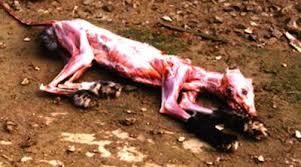 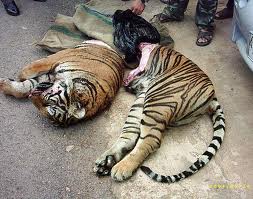 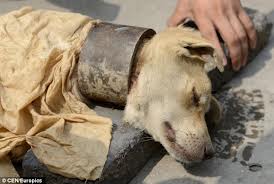   Η εφηβική βία παίρνει καθημερινά διαστάσεις με ευθύνη και της τηλεόρασης. Καθημερινά εντείνονται τα προβλήματα γιατί το παιδί,δέχεται βία,είτε λεκτική είτε σωματική είτε ψυχική.Και αυτή μετατρέπεται σε μια εσωτερική βία και μια αντιπαλότητα του παιδιού,το οποίο τη μεταφέρει σε παραβατικότητα σε άλλους χώρους.Πιθανότατα σε μικρότερα αδέλφια,σε συμμαθητές,σε γείτονες όπως και στο γήπεδο.Η τηλεόραση δεν ακούγεται μόνο,αλλά βλέπεται κιόλας.Και η εικόνα περνάει πάρα πολλά πράγματα,που δεν τα περνούσε ένα ραδιόφωνο ποτέ.Αυτή η βία,που έρχεται είτε από κάποια έργα είτε από κάποιες ειδήσεις είτε από κάποια γεγονότα,το παιδί το στιγματίζει.Βασικός παράγοντας είναι η οικογένεια,στην οποία το παιδί πραγματικά θα πάρει,την πρώτη αγκαλιά της αγάπης,την πρώτη κατανόηση,αλλά και την πρώτη αντιπαλότητα,την πρώτη βία.Τι πρέπει να κάνει μια γυναίκα όταν δεχθεί σωματική βία;Να μιλήσει για το περιστατικό σε ένα ή περισσότερα πρόσωπα που εμπιστεύεται.Να μεταβεί χωρίς καθυστέρηση στο νοσοκομείο και να ζητήσει την καταγραφή του περιστατικού ως κακοποίηση με αναλυτική περιγραφή.Να πάρει φωτογραφίες,καθώς αποτελούν αποδεικτικό υλικό.Να καταγγείλει το συμβάν στην Αστυνομία.Να απομακρυνθεί από τον δράστη και να μείνει με πρόσωπο που εμπιστεύεται ή σε κάποιον ξενώνα που φιλοξενεί γυναίκες που έχουν κακοποιηθεί και τα παιδιά τους.Τι μπορούμε να κάνουμε για τη βία κατά των ζώων;Να επεμβαίνουμε και να καταγγέλλουμε.Να μην προσπερνάμε με συμπάθεια και ενοχή περιπτώσεις παιδιών που κακοποιούν ζώα.Όταν ένα παιδί κακοποιεί ζώα,φωνάζει βοήθεια σε κάποιον.Να ενημερωθούμε και να συμμετέχουμε.Αν ακούμε ένα ζώο ή ένα παιδί να υποφέρει επειδή κακοποιείται στο διπλανό μας σπίτι,να επεμβαίνουμε.Αν κάνουμε τα στραβά μάτια γινόμαστε οι ίδιοι έμμεσοι θύτες.Αντιμετώπιση κρουσμάτων κακοποίησης παιδιών  Σε πρώτο επίπεδο,τα παιδιά πρέπει να διδαχθούν ότι κανείς,ακόμη και κάποιος που αγαπούν,δε θα πρέπει να τους ζητήσει να κρατήσουν μυστικό για φιλιά,αγγίγματα, αγκαλιές.Δεν είναι ποτέ φταίξιμο του παιδιού αν κάποιος τα κακοποιήσει.Αν κάποιος τα αγγίξει με τρόπο που τα φοβίζει ή τα μπερδεύει πρέπει να το πουν.Τα συναισθήματα φόβου και σύγχυσης μπορεί να έρθουν για κάποιο άτομο και πριν ακόμη τα αγγίξουν.Όταν υπάρχει υποψία κακοποίησηςΕνημερώνονται οι αρμόδιες αρχές(εισαγγελέας,αστυνομία)και να εισάγεται το παιδί στο νοσοκομείο προκειμένου, καταρχήν,να προστατευθεί η ζωή του και να αντιμετωπιστούν τα ιατρικά προβλήματα.Επίσης ενημερώνονται:ΑστυνομίαΚέντρο Άμεσης  Κοινωνικής Βοήθειας(197) ή σε άλλους οργανισμούς όπως :Χαμόγελο του Παιδιού(1056)Τμήμα Ηλεκτρονικού Εγκλήματος(1890 ή ccu@ath.forthnet.gr)Ακόμη,Παρέχεται βοήθεια στο παιδί και στην οικογένεια από διεπιστημονική ομάδα ειδικών(παιδίατρος,κοινωνικός λειτουργός,ψυχολόγος και παιδοψυχίατρος) με:Μεταφορά του παιδιού σε ασφαλές πλαίσιο διαμονής(μακριά από τους γονείς,για κάποιο τουλάχιστον διάστημα,αν κριθεί αναγκαίο).Ψυχοδιαγνωστική εκτίμηση παιδιού και γονέων για την πιθανότητα ύπαρξης ψυχολογικών ή άλλων αναπτυξιακών(για το παιδί)δυσκολιών που χρειάζονται φροντίδα.Συμβουλευτική στήριξη-ψυχοθεραπεία γονέων.Ψυχοθεραπευτική βοήθεια παιδιού.
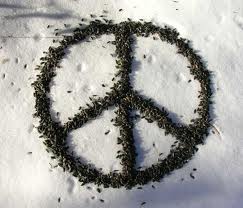 ΟΧΙ ΣΤΗ ΒΙΑ!!ΑΣ ΓΙΝΟΥΜΕ ΠΙΟ ΕΥΑΙΣΘΗΤΟΙ ΑΝΘΡΩΠΟΙ.